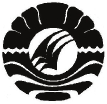 SKRIPSIPENERAPAN ANIMASI DALAM MENINGKATKAN KEMAMPUAN MEMBACA PERMULAAN PADAANAK TUNADAKSA KELAS DASAR II DI SLB YPAC MAKASSARSAMNURKADRIANTO
PENDIDIKAN LUAR BIASAFAKULTAS ILMU PENDIDIKANUNIVERSITAS NEGERI MAKASSAR2018